Pokušaj izvesti ove vježbe ako imaš gdje, kako i s čim 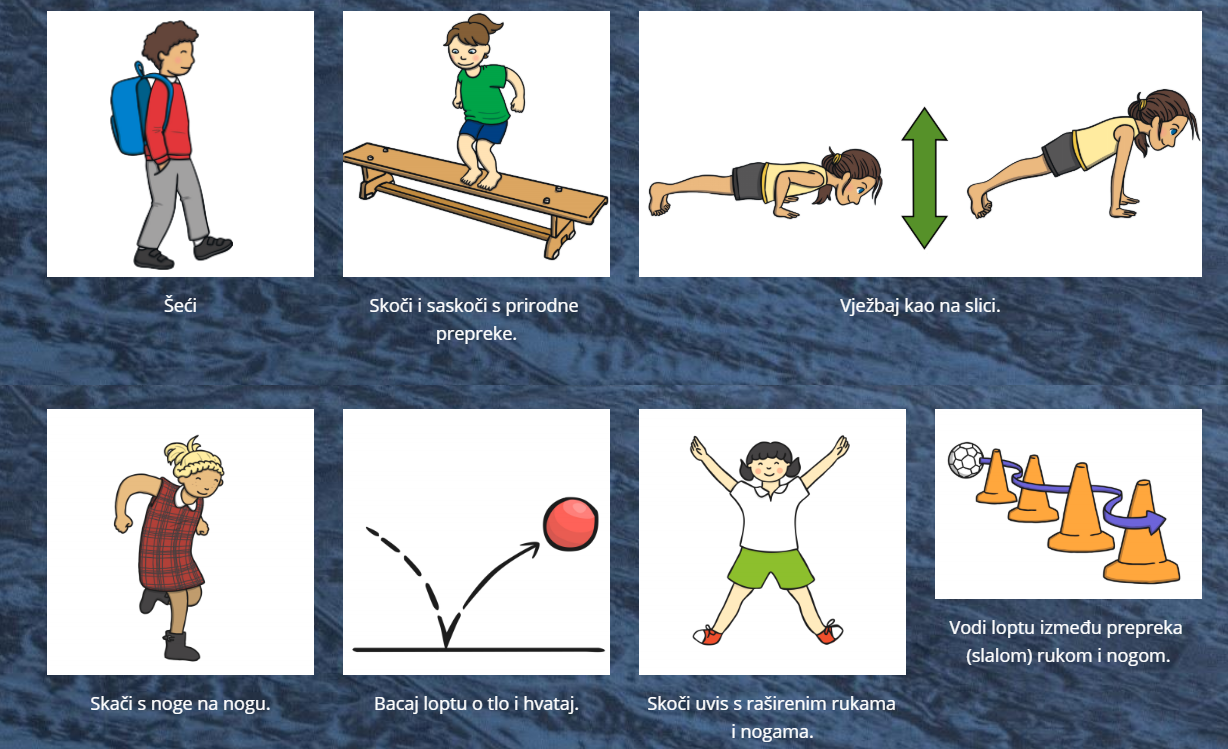 